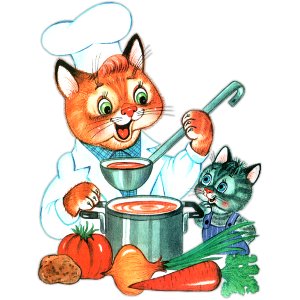 Меню на 23 мая 2022 года1-3 года                                                Выход       КалорииЗАВТРАК   ПОВИДЛО(ПОРЦ)..                               8            20,93   МАСЛО СЛИВОЧНОЕ(ПОРЦИОННО)2021                5            33,05   СУП МОЛОЧНЫЙ С МАКАРОННЫМИ ИЗДЕЛИЯМИ*         150         107,30   ЧАЙ С МОЛОКОМ(1-Й ВАРИАНТ)                    170          74,08   БАТОН,                                        20           51,002-ОЙ ЗАВТРАК   ЯБЛОКИ,.                                      ШТ           57,72ОБЕД   ОГУРЧИК СОЛЕНЫЙ*                              40            4,36   СУП КАРТОФЕЛЬНЫЙ С ГОРОХОМ(2021),             150          93,92   КОТЛЕТЫ "ШКОЛЬНЫЕ".                           50          140,45   РАГУ ИЗ ОВОЩЕЙ/С ТОМАТ.СОУСОМ(2-Й ВАР)2021.   130         111,54   КОМПОТ ИЗ СУХОФРУКТОВ,(2018)                  180          80,15   ХЛЕБ РЖАНОЙ                                   20           44,24ПОЛДНИК   СНЕЖОК.                                       200         138,00   ПРЯНИКИ                                       1ШТ         135,25УЖИН   САЛАТ ИЗ СВЕКЛЫ С ЧЕСНОКОМ.                   50           64,16   СУФЛЕ ИЗ ОТВАРНОЙ ПЕЧЕНИ.                     50           87,53   КАРТОФЕЛЬ,ТУШЕННЫЙ С ЛУКОМ(2021).             110         126,79   ЧАЙ С САХАРОМ.(2018)                          180          36,17   ХЛЕБ РЖАНОЙ                                   20           44,24